Способы поддержания дисциплины на занятиях объединения технической направленности «Авиамоделирование»Пономарёв Юрий Павлович,педагог дополнительного образования 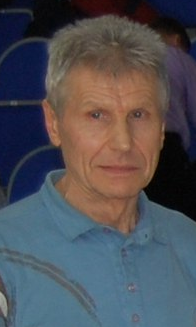 Муниципальное бюджетное учреждение Дополнительного образования города Дубны Московской области «Центр дополнительного образования для детей «Дружба»,руководитель детского творческого объединения «Авиамоделирование».drujba.goruno-dubna.ru                                                 y889ke01@yandex.ruАннотацияДанная работа включает в себя вопросы поддержания дисциплины в детском коллективе на занятиях и варианты их решения, основанные на опыте педагога дополнительного образования. Доклад ориентирован на целевую аудиторию – педагогов дополнительного образования, но будет полезен для изучения также и школьным учителям. Ключевые слова: дисциплина, педагогические условия, внимание, мотивация, современные технологии, обучение, воспитание.Дисциплина – это один из основных аспектов учебного процесса, который требует очень много энергии от педагога.Любой педагог (и молодой, и опытный) сталкивается с проблемой дисциплины на своих занятиях. Причиной плохой дисциплины могут быть много факторов: (время проведения занятия, степень подготовки педагога к занятию, его организация, возраст учащихся, поведение самого педагога во время занятия и т.д.).Так как я работаю в системе дополнительного образования, то в основном все занятия проходят во второй половине дня. А это значит, что мои учащиеся приходят ко мне на занятие уже после учебного дня в школе, где у них бывает 5-7 уроков. И этот фактор нужно обязательно учитывать при подготовке и организации занятия. Иногда они приходят уставшие или слишком перевозбужденные и бывает сложно удержать их внимание на теме занятия, особенно когда это касается изучения сложных тем. Поэтому при подготовке занятия я стараюсь поменьше времени уделять сложной теории и перехожу к практике, к выполнению заданий.В целях сохранения внимания, особенно у младших школьников, у которых оно неустойчиво, часто меняю виды деятельности, применяю разнообразные формы и методы работы и чередую устную речь, чтение, письмо. Также важно помнить, что разные ученики требуют различных методов обучения через присущие им возможности и особенности и это нужно учитывать при планировании своей работы.Стараюсь на своих занятиях быть не докладчиком информации, а собеседником в диалоге. Общаюсь с группой в процессе занятия, задаю им вопросы и отвечаю на их вопросы. Это привлекает внимание отдельных, самых слабо мотивированных учащихся.Время занятия следует использовать полностью и не терять ни одной минуты. Обычно шум в классе начинается тогда, когда учащиеся не заняты. Поэтому к занятиям готовлюсь заранее, продумываю задания так, чтобы ученики были заняты делом в течение всего времени занятий. Планирую свою работу и следую разработанному плану. Чем тщательнее будет подготовлено занятие, тем будет меньше проблем с налаживанием дисциплины.Дисциплина на занятии зависит также от заинтересованности учащихся. Для того чтобы сделать занятие интересным, привлекаю дополнительный, актуальный материал. Использование современных технологий (интернет, компьютерные и мультимедийные технологии) также помогает мне поддерживать дисциплину во время занятий. Благодаря им, занятия становятся яркими, наглядными и запоминающимися. А если занятие интересно и увлекательно, то в классе стоит идеальная тишина.Иногда отсутствие дисциплины может говорить о том, что дети просто устали сидеть на одном месте в одной позе. Тогда я провожу физкультминутки и динамические паузы. Несколько минут физической зарядки вполне хватает, чтобы остальное время прошло в тишине и спокойствии.Также дисциплина во многом зависит от модели поведения самого педагога. Педагог должен быть авторитетом для учащихся и занимать твердую, уверенную позицию «Я - учитель, ты - ученик». Фамильярность и панибратство воспитывают неуважение. Дети должны понимать, что педагог – это, прежде всего, руководитель. Нужно и важно держать детей на расстоянии. Это нисколько не мешает вполне успешно взаимодействовать с учащимися, не превращаясь в одного из них.Педагогу следует установить границы дозволенного, эталоны поведения ученика для стандартных ситуаций: как входить в класс, как готовиться к занятию, как сидеть, отвечать на вопросы и прочее. Учащийся должен знать, что можно и что нельзя, и только тогда от него можно требовать ответственности за соблюдение конкретных правил. Если правила и ограничения не определены, то установить порядок в классе нельзя! Проявите четкую последовательность в соблюдении установленных правил.Педагог должен быть примером самодисциплины. Хорошему поведению ученики в большинстве случаев не учатся, а перенимают его. Поэтому от педагога требуется собранность, уверенность и решительность, быть последовательным и логичным в своих действиях, четко давать инструкции, иметь все необходимые материалы для занятия под рукой.Хорошая дисциплина на занятии часто является следствием хороших взаимоотношений между педагогом и детьми, поэтому важно относиться к учащимся тактично, уважать их достоинство, общаться с ними вежливо, и они, в свою очередь, не позволят себе бестактного поведения.Дисциплина – это важная составляющая процесса обучения и воспитания. Дисциплина во время занятия очень важна, так как без нее невозможно сделать процесс обучения качественным, а труд педагога имеющим смысл.